АДМИНИСТРАТИВНАЯ ПРОЦЕДУРА № 2.33.1.Принятие решения о предоставлении государственной адресной социальной помощи в виде: ежемесячного и (или) единовременного социальных пособий (осуществляется в соответствии с УКАЗОМ ПРЕЗИДЕНТА РЕСПУБЛИКИ БЕЛАРУСЬ от 19 января 2012г. №41)Документы и (или) сведения, представляемые гражданином для осуществления административной процедурызаявление (форма заявления)паспорт или иной документ, удостоверяющий личность заявителя и членов его семьи (для несовершеннолетних детей в возрасте до 14 лет – при его наличии), справка об освобождении – для лиц, освобожденных из мест лишения свободысвидетельство о рождении ребенка – для лиц, имеющих детей в возрасте до 18 лет свидетельство о заключении брака копия решения суда о расторжении брака или свидетельство о расторжении бракавыписка из решения суда об усыновлении (удочерении) – для лиц, усыновивших (удочеривших) ребенка, не указанных в качестве родителя (родителей) ребенка в свидетельстве о рождении ребенкакопия решения местного исполнительного и распорядительного органа об установлении опекиудостоверение инвалида – для инвалидовудостоверение ребенка-инвалида – для детей-инвалидовсвидетельство о государственной регистрации индивидуального предпринимателятрудовая книжка (при ее наличии) – для неработающих граждан и неработающих членов семьи (выписка (копия) из трудовой книжки или иные документы, подтверждающие занятость, – для трудоспособных граждан)сведения о полученных доходах каждого члена семьи за 12 месяцев, предшествующих месяцу обращения справки о реализации продукции животного происхождения (за исключением молока), плодов и продукции личного подсобного хозяйства, продуктов промысловой деятельностидоговор о подготовке специалиста на платной основе – для студентов, получающих образование на платной основе с привлечением кредита на льготных условиях для оплаты первого высшего образования или за счет средств юридических лиц, а также физических лиц, ведущих с ними раздельное хозяйстводоговор ренты и (или) пожизненного содержания с иждивениемдоговор найма жилого помещения – для граждан, сдававших по договору найма жилое помещение в течение 12 месяцев, предшествующих месяцу обращения Документы, запрашиваемые службой «одно окно» при осуществлении административной процедуры 	справки о месте жительства и составе семьи или копии лицевого счета, а в случае, если члены семьи не зарегистрированы по адресу заявителя, – справки о месте их жительства (при необходимости)справка, содержащая сведения из записи акта о рождении, если запись о родителях ребенка произведена в соответствии со статьей 55 Кодекса Республики Беларусь о браке и семье (при необходимости)справки о принадлежащих гражданину и членам его семьи правах на объекты недвижимого имущества либо об отсутствии таких прав (при необходимости)документы, подтверждающие получение льгот по оплате питания детей в учреждениях дошкольного образования в размере их денежного эквивалента (при необходимости)другие документы, необходимые для принятия решения о предоставлении (об отказе в предоставлении) государственной адресной социальной помощи (при необходимости)Размер платы, взимаемой при осуществлении административной процедурыбесплатно Максимальный срок осуществления административной процедуры5 рабочих дней со дня подачи заявления, а в случае запроса документов и (или) сведений от других государственных органов, иных организаций – 5 рабочих дней после получения последнего документа, необходимого для предоставления государственной адресной социальной помощиСрок действия справки, другого документа (решения), выдаваемых (принимаемого) при осуществлении административной процедуры 	единовременно – при предоставлении единовременного социального пособияот 1 до 12 месяцев – при предоставлении ежемесячного социального пособия К сведению граждан!С вопросами по осуществлению данной административной процедурыВы можете обратиться:•  в службу «Одно окно» райисполкома: г. Осиповичи, ул.Сумченко, 33, тел. (802235) 66191, 56998, 56614, 27786, 142Режим работы: понедельник с 8.00 до 20.00вторник-пятница с 8.00 до 17.00К сведению граждан!С вопросами по осуществлению данной административной процедурыВы можете обратиться:•  в службу «Одно окно» райисполкома: г. Осиповичи, ул.Сумченко, 33, тел. (802235) 66191, 56998, 56614, 27786, 142Режим работы: понедельник с 8.00 до 20.00вторник-пятница с 8.00 до 17.00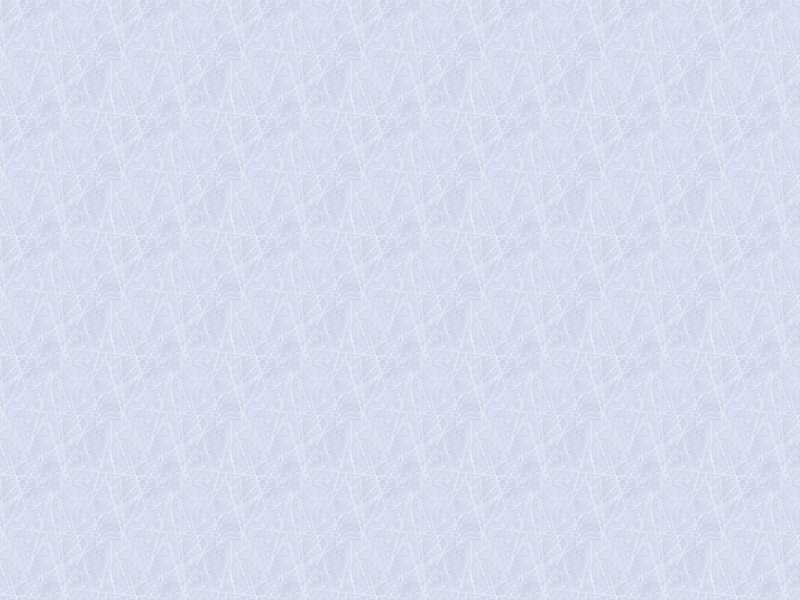 